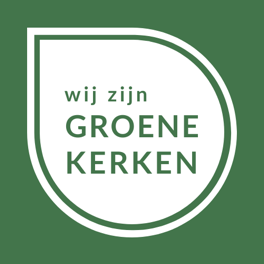 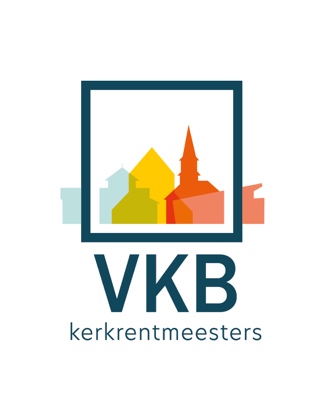 Overzicht ontzorgingsprogramma maatschappelijk vastgoed (verduurzaming) voor kerken per provincieGroningenDe provincie Groningen is gestart met het ontzorgingsprogramma maatschappelijk vastgoed (verduurzaming), waar ook religieuze en levensbeschouwelijke instellingen onder vallen. Als je je hiervoor aanmeldt, gaat een duurzaamheidscoach van de provincie met je in gesprek om de wensen, behoeften en obstakels voor verduurzaming in kaart te brengen. Waar nodig wordt een adviseur ingeschakeld. Daardoor wordt duidelijk welke ondersteuning gewenst is, en welke partijen en instellingen het beste kunnen helpen richting het uitvoeren van maatregelen. Er wordt eerst gestart met een pilot van 10-15 kerken en andere religieuze en levensbeschouwelijke instellingen. Mocht je hiervoor belangstelling hebben, dan kun je contact opnemen met Maaike Thimm van de provincie Groningen, mail m.j.thimm@provinciegroningen.nl.FrieslandVia het KlimOp-programma van de provincie Fryslân kunt u als vastgoedeigenaar van klein maatschappelijk vastgoed kosteloos verduurzamingsadvies krijgen. Daarin wordt niet alleen gekeken naar welke maatregelen in een specifieke situatie het beste genomen kunnen worden, maar ook hoe en wanneer de maatregelen het slimst uitgevoerd kunnen worden. Kortom een stappenplan om vastgoed toekomstbestendig te maken en te houden. Wij kunnen een complete businesscase voor u laten opstellen, inclusief financiering en subsidiemogelijkheden. Alles helemaal toegespitst op uw specifieke situatie.Vanaf 1 januari 2023 komen ook religieuze of levensbeschouwelijke instellingen met maximaal tien gebouwen in eigendom in aanmerking voor kosteloze ondersteuning bij verduurzaming. Het KlimOp-programma loopt tot 1 januari 2025. Meer informatie op: https://www.fryslan.frl/ontzorgingsprogramma-klimop# DrentheBent u eigenaar of beheerder van maatschappelijk vastgoed, zoals een dorps- of buurthuis, een culturele instelling, onderwijs- of zorginstelling?Bent u op zoek naar hulp en begeleiding om tot een plan van aanpak te komen om uw gebouw of gebouwen te verduurzamen?Met het programma Verduurzaming Maatschappelijk Vastgoed biedt de provincie Drenthe u advies en ondersteuning op maat om tot een verduurzamingsplan te komen.Vanuit het programma leggen we de focus op de gemeenten. We willen sámen met hen aan de slag om al het maatschappelijk vastgoed in hun gemeente aan te pakken. En daarbij dus ook de andere 'eigenaren' van maatschappelijk vastgoed in de gemeente intensief te betrekken, en samen optrekken. Denk bijvoorbeeld aan scholen die samen met hun gemeente een duurzaam Integraal Huisvestingsplan (IHP) moeten opstellen.Meer info op maatschvastgoed@drenthe.nl of op https://www.provincie.drenthe.nl/onderwerpen/natuur-milieu/energietransitie/gebouwde-omgeving/programma-maatschappelijk-vastgoed/OverijsselHet ontzorgingsprogramma biedt advies en ondersteuning op maat. Duurzaamheidscoaches en projectfacilitatoren begeleiden je bij:– het bepalen van een gezamenlijke ambitie op het gebied van duurzaamheid;– het inzichtelijk maken van de te nemen stappen;– het opstellen van een plan van aanpak;– de financieringsmogelijkheden;– het vinden van een uitvoerende partij.De duurzaamheidscoaches brengen de mogelijkheden voor verduurzamen in kaart met een energieadvies. Het budget voor het nemen van de maatregelen valt niet binnen het programma. Meer info op https://www.nieuweenergieoverijssel.nl/ontzorgingsprogramma-maatschappelijk-vastgoed/   Contact via: ontzorgingsprogramma@overijssel.nl FlevolandIn het klimaatakkoord is afgesproken dat in 2030 1,5 miljoen woningen en gebouwen verduurzaamd zijn. Daar wordt op allerlei manieren aan gewerkt. Het ontzorgingsprogramma verduurzamen maatschappelijk vastgoed heeft hierbij als doel de verduurzaming van maatschappelijk vastgoed te versnellen. Vanuit het ontzorgingsprogramma ondersteunen en begeleiden wij u bij:het inzichtelijk maken van mogelijke verduurzamingsmaatregelen en de te nemen stappen;het in kaart brengen van de financieringsmogelijkheden;het opstellen van een plan van aanpak/routekaart;het vinden van een geschikte uitvoerende partij.Info op: https://www.flevoland.nl/wat-doen -we/energie/maatschappelijk-vastgoed contact op: ontzorgingvastgoed@flevoland.nl of 0320-265 590GelderlandKlimaatklaar Gelderland: het ontzorgingsprogramma voor klein maatschappelijk vastgoedBezit u klein maatschappelijk vastgoed en heeft u behoefte aan kennis of advies om gebouw(en) te verduurzamen? Maak kosteloos gebruik van Klimaatklaar Gelderland: het ontzorgingsprogramma voor maatschappelijk vastgoed.Tot en met december 2024 kunnen we eigenaren in Gelderland ondersteunen. Hierbij geldt het principe: aanmeldingen worden op volgorde van binnenkomst beoordeeld. De eerste vastgoedeigenaren die binnen de criteria vallen kunnen deelnemen. Wilt u meer weten over het programma, heeft u een vraag, of wilt u zich aanmelden neem dan contact met ons op.Info en aanmelden: https://www.gelderland.nl/themas/duurzaamheid/energietransitie/ontzorgingsprogramma UtrechtIn de provincie Utrecht zijn veel maatschappelijke organisaties actief op het gebied van zorg, onderwijs, cultuur en sport. De provincie Utrecht stimuleert deze organisaties - met hun ongeveer 7.000 gebouwen en accommodaties - om energiebesparende maatregelen te nemen en ondersteunt ze daar ook bij. De provincie Utrecht wil zo spoedig mogelijk, maar uiterlijk in 2050, een klimaatneutrale (CO2-neutrale) provincie zijn. Er zijn verschillende ondersteuningsprogramma’s voor verschillende sectoren, waaronder hetOntzorgings-programma maatschappelijk vastgoed. In Utrecht wordt gewerkt met speciale duurzaamheidscoaches. Meer info en aanmelden: https://formulieren.provincie-utrecht.nl/provincieutrecht1/duurzaamheidscoaches  Noord-HollandHet ontzorgingsprogramma verduurzaming maatschappelijk vastgoed ondersteunt kleine maatschappelijke vastgoedeigenaren bij het verduurzamen van gebouwen die zij in eigendom hebben. Het ontzorgingsprogramma is een samenwerking van de 12 provincies, Rijksdienst voor Ondernemend Nederland (RVO) en het ministerie van Binnenlandse Zaken en Koninkrijksrelaties (BZK).  Het programma loopt van 2021 tot en met 2024 en is gericht op:Eigenaren van dorpshuizen, buurt- en wijkcentraCulturele ANBI’s met vastgoed in eigendomSportbedrijven die bestuurlijk en financieel verbonden zijn aan een gemeenteGemeenten met minder dan 50.000 inwoners op 1 oktober 2022 (het gaat hier om dorps- en buurthuizen, culturele instellingen en sportaccommodaties)Meer informatie en aanvragen: https://formulieren.noord-holland.nl/pnh/belangstellingsformulier_verduurzamen_vastgoed_pnh Zuid-HollandEigenaren van maatschappelijk vastgoed kunnen gratis advies en ondersteuning krijgen bij het verduurzamen van hun gebouwen. Hier vallen ook kerken onder. De ondersteuning is beschikbaar vanuit de regeling ontzorgingsprogramma’s maatschappelijk vastgoed Zuid-Holland. Via dit programma helpen technische en financiële experts bij het maken van afwegingen en wordt advies gegeven over slimme stappen die gezet kunnen worden. Het ontzorgingsprogramma is gratis voor kleine vastgoedeigenaren met maximaal tien gebouwen in eigendom. Meer informatie hierover is te vinden op de website van de Provincie Zuid-Holland: https://www.zuid-holland.nl/onderwerpen/energie/warmtetransitie/duurzame-warmte-gebouwen-kassen/ontzorgingsprogramma-maatschappelijk-vastgoed/ of bij Rozemarijn de Kwaasteniet rd.de.kwaasteniet@pzh.nl ZeelandEr is een achterstand op het gebied van verduurzaming van buurthuizen, sportaccommodaties, zorginstellingen en andere maatschappelijk vastgoed. Voor de eigenaren van klein maatschappelijk vastgoed is verduurzaming vaak een uitdaging, omdat zij vaak niet over de kennis of middelen beschikken om hiermee aan de slag te gaan. Om deze achterstand in te lopen heeft het Rijk geld beschikbaar gesteld aan provincies voor een ‘ontzorgingsprogramma’. De Provincie Zeeland helpt eigenaren van klein maatschappelijk vastgoed via het Klimaatontzorgingsprogramma KlimOp. KlimOp is een programma waarbij eigenaren van maatschappelijke vastgoed een gratis energie-advies kunnen aanvragen. Eigenaren die voldoen aan de voorwaarden kunnen een aanvraag indienen voor dit advies van een van de aangesloten adviseurs. Hierbij wordt wel van de vastgoedeigenaren verwacht dat ze zelf de uitvoering en de daarbij behorende kosten op zich nemen. Helaas zijn de middelen uit dit programma in Zeeland allemaal besteed.https://www.zeeland.nl/onderwerpen/energie-en-klimaat/klimop Noord-BrabantBent u pandeigenaar van maatschappelijk vastgoed en wilt u gaan verduurzamen? Maar weet u niet waar u moet beginnen of hoe u verder moet? Wellicht kan het Ontzorgingsloket Maatschappelijk Vastgoed uitkomst bieden. Dit loket is bedoeld om eigenaren van maatschappelijk vastgoed te helpen bij het verduurzamen van hun pand.Voldoet u aan de voorwaarden en komt u dus in aanmerking voor een ontzorgingstraject? Meld u dan aan via het aanmeldformulier Ontzorgingsloket Maatschappelijk Vastgoed. Na de aanmelding ontvangt u van ons een bevestiging en nemen we contact met u op.https://formulieren.brabant.nl/provnbr/Aanmelden_Programma_Ontzorgingsloketof ontzorgingsloketkmv@brabant.nl of op 073-681 2812LimburgBent u eigenaar van klein maatschappelijk vastgoed, zoals een dorps-of buurthuis, een culturele, een onderwijs- en/of een zorginstelling? En kunt u expertise en capaciteit gebruiken om uw vastgoed te verduurzamen? Met het Ontzorgingsprogramma maatschappelijk vastgoed biedt de Provincie Limburg u kosteloos advies en ondersteuning op maat om deze verduurzaming te realiseren. Hierbij worden diverse duurzaamheidscoaches en projectfacilitators kosteloos beschikbaar gesteld aan kleine maatschappelijk vastgoedeigenaren in Limburg.Heeft u algemene vragen over dit ontzorgingsprogramma, stuur dan een e-mail naar maat­schap­pe­lijk­vast­goed@prvlim­burg.nl, gericht op kerken: Religieuze of levensbeschouwelijke instellingen met maximaal 10 gebouwen in eigendom. Contactpersoon: Yves Heddema ( 043-32 33 511 / info@klement-rentmeesters.nl )